Streda 6.D (výtvarná výchova)  Rukaté stromy:  Pomôcky:- farebné papier, lepidlo, fixky/farbičky Postup práce: Nakreslíme si strom hnedej farby a dolepujeme   lepidlom korunu stromu farebnými rukami, ktoré sme si obkreslili na farebné papiere a vystrihli. Vytvarujeme tak korunu stromu.Ukážka: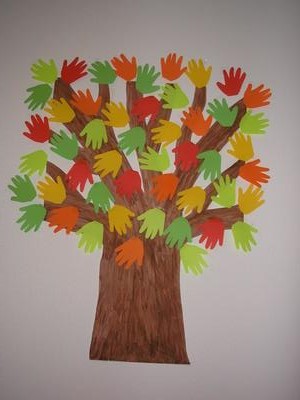 